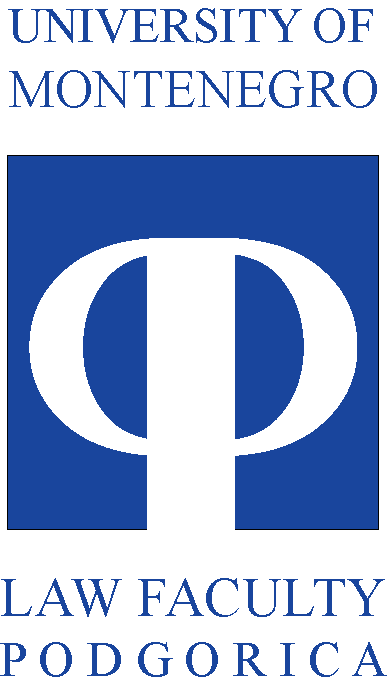 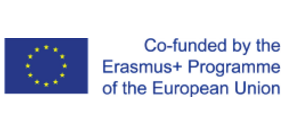 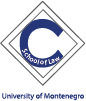 _____________________________________________________________________________REPORT ON HARDWARE PROCUREMENT IN THE CABUFAL PROJECTSince the Management board is focused on projects progress in terms of expenditure, use of resources, implementation of activities and the delivery of results, in order to assure achievement of the defined goals of the project, one of its functions is to systematically collect and analyze relevant information about project progress. In that regard, management team is submitting this report.During the first year of the project, Project coordinator, with the assistance of project management team, in regard of the realization of the planned hardware procurement for Faculty of law University of Montenegro for the realization of the planned project activities. Hence, the activities were focused on preparation of the future public procurement calls for hardware procurement. First step was the preparation of the Amendments to Financial plan of the University of Montenegro for 2017, since these public procurements were not in the University’s public procurement plan for the 2017.Since by the rules of the University of Montenegro, all public procurement calls are divided into three types of calls (high value procurement calls, medium value procurement calls and small value procurement calls) all procurements for the CABUFAL project were published with other procurements of its type for the entire University of Montenegro procurement calls but as a separate point of the procurement. The procedure was successfully realized and all equipment was delivered to the Faculty of law, installed or distributed to academic staff, by the end of June 2017. The list of the hardware procured was done by the description and the list of the equipment in the project budget, in accordance with the Law on public procurement, and available at: http://195.66.166.208/delta2015/login.jsp          Original table on the plan procurement IT goods.Planirana opremaVrijednost bez PDV-aNaručena opremaDodijljenoLaptops 15" (25 x 800) for academic  20,000.0010 x17”15 x 15”10/10   17”8/15   15”Laptops 17" (5 x 1000) for WP MT5,000.005 x 17"5/5Laptops 17" (1 x 1000) FM1,000.001 x 17"1/1Laptop 13,3" (5 x 800) 4,000.005 x 13”4/5PC (20 x 500 euro) for the computer room 10,000.00204/20PC (4 x 500 euro - 2 for the Student union office and 2 for international cooperation)2,000.0040/4Smartboards (2 x 3000 euro)6,000.002Mobile Smartboard (1 x 4500)4,500.001Conference room equipment8,000.00xxxxxxxxLCD projector (2x LCD x 600 euro)1,200.0020/2Projector canvas (2 x 300 euro)600.0020/2Scanner (400 euro - for the WP Manegement)400.0010/1Scanner (1 x 1200 euro - for the IT department)1,200.0010x štamp10/10Network color printer 600.0011/1Network Laser Jet printer (3 x 400 euro)1,200.0033/3Blade server4,500.001Fixed server Rack1,000.001USB Multifunction Print Server70.0010/1Copy machine x 15,000.001Literature procurement year 115,000.00xxxxxxxProviding access to science literature 115,000.00xxxxxxxLiterature procurementt year 215,000.00Providing access to science literature 215,000.00Literature procurementt year 315,000.00Providing access to science literature 315,000.00